WALLINGTON DEMESNE PARISH COUNCILNOTICE OF MEETINGThe Annual Meeting of the Parish of Wallington Demesne  will be held in  Middleton Village Hall on Monday 23rd May 2016 commencing 7pmThe agenda will be as follows:Apologies for absenceMinutes of the meeting held 18th May 2015Matters arising from the minutesAny Other BusinessWALLINGTON DEMESNE PARISH COUNCILAGENDA PAPERYou are hereby summoned to attend the Annual General meeting of Wallington Demesne Parish Council to be held at Middleton Village Hall on Monday 23rd May  2016 commencing 730pm, for the purpose of transacting the business contained within this Agenda2016/29	Appointment of Chairperson and Vice Chairperson2016/30	Apologies for absence2016/31	Minutes of the meeting held on 21st March 20162016/32	Matters arising from the minutes2016/33	NCC Update2016/34	Police Update2016/35	Reports from representatives at outside meetings2016/36	Financial Matters2016/36/01	Invoices for authorisation2016/36/02	Audit of Accounts year ending 31/3/162016/36/03	Any other financial issues2016/37	Planning Applications2016/37/01	Planning Applications received2016/37/02	Approval of Planning Application received2016/38	Neighbourhood Management2016/38/01	Wallington Bridge, Masonry Arch Refurbishment2016/39	Correspondence2016/40	Local Housing2016/41	Urgent Business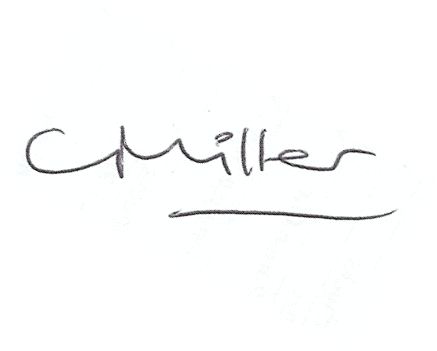 Claire MillerParish Clerk